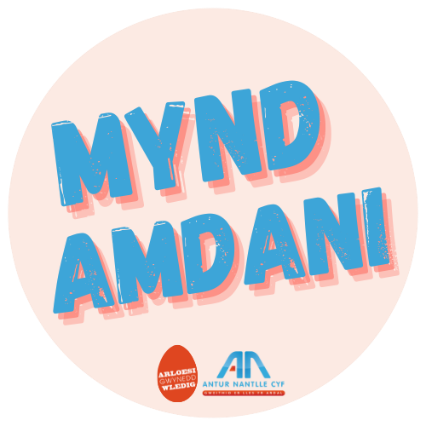 Business PlanBusiness nameBusiness addressPrinciple business activitySocial media pagesLogoProprietor detailsProprietor detailsFull nameAddressContact numberBusiness experience and previous employment (attach a CV if appropriate)Business experience and previous employment (attach a CV if appropriate)Name and contact details of most recent employerName and contact details of most recent employerRelevant qualifications, skills knowledge and experienceRelevant qualifications, skills knowledge and experienceInterests, hobbies, positions of responsibilities (outside work)Interests, hobbies, positions of responsibilities (outside work)Personal strengthsPersonal strengthsPersonal weaknessesPersonal weaknessesTraining requirementsTraining requirementsPartner(s) (if applicable)Partner(s) (if applicable)NameAddressContact numberRelevant qualifications, skills knowledge and experienceRelevant qualifications, skills knowledge and experienceName and contact details of most recent employerName and contact details of most recent employerRelevant qualifications, skills knowledge and experienceRelevant qualifications, skills knowledge and experienceInterests, hobbies, positions of responsibilities (outside work)Interests, hobbies, positions of responsibilities (outside work)Personal strengthsPersonal strengthsPersonal weaknessesPersonal weaknessesTraining requirementsTraining requirementsThe businessThe businessThe businessType of business (sole trader, partnership, limited company, franchise)Is there a partnership agreement? If yes, how many are part of it?If the business is a limited company, how many people will be holding voting shares?peopleIf the business is a limited company, how many people will be holding voting shares?%is my voting share(If your business is a franchise, distributorship or agency, please supply a copy of agreement/contract)(If your business is a franchise, distributorship or agency, please supply a copy of agreement/contract)(If your business is a franchise, distributorship or agency, please supply a copy of agreement/contract)Describe the product/service in detail (what exactly will you do and how?)Describe the product/service in detail (what exactly will you do and how?)Describe the product/service in detail (what exactly will you do and how?)Aims and objectives: short-termAims and objectives: short-termAims and objectives: short-termAims and objectives: long-termAims and objectives: long-termAims and objectives: long-termMarket analysisMarket analysisMarket segment- how would you describe your customers (e.g. industrial/consumer, age, income group, local/national/international)?Market segment- how would you describe your customers (e.g. industrial/consumer, age, income group, local/national/international)?Market size and potential- (demand for your product/service)Market size and potential- (demand for your product/service)How are you currently satisfying demand?How are you currently satisfying demand?How do your competitors promote themselves?How do your competitors promote themselves?What’s your product/service’s main advantages over your competitors?What’s your product/service’s main advantages over your competitors?How is your product/service unique?How is your product/service unique?Who are your suppliers and what are your agreed terms with them?Who are your suppliers and what are your agreed terms with them?How was the market analysis conducted (e.g. sources of information, statistics on potential customers, evidence of questionnaires)?How was the market analysis conducted (e.g. sources of information, statistics on potential customers, evidence of questionnaires)?Market strategyMarket strategyWhat is your market plan (how do you intend to promote and sell your product/service? Note any costs)?What is your market plan (how do you intend to promote and sell your product/service? Note any costs)?Note any contacts made so far (orders, contracts, letters of intent etc)Note any contacts made so far (orders, contracts, letters of intent etc)Operations details (description and cost)Operations details (description and cost)LocationEquipmentVehiclesLegal requirements (licence, trading standards etc)Health and safety hazards and statutes that govern the control measuresInsurance coverPersonnel requirementsPersonnel requirementsNumber of staff the business will needStaff training requirementsAssociated costsContingency planContingency planContingency planContingency planContingency planContingency planContingency planThe following contingency plan will be put into operation in the event of illness/injury etcThe following contingency plan will be put into operation in the event of illness/injury etcThe following contingency plan will be put into operation in the event of illness/injury etcThe following contingency plan will be put into operation in the event of illness/injury etcThe following contingency plan will be put into operation in the event of illness/injury etcThe following contingency plan will be put into operation in the event of illness/injury etcThe following contingency plan will be put into operation in the event of illness/injury etcFinanceFinanceFinanceFinanceFinanceFinanceFinanceExpected start-up costsExpected start-up costsExpected start-up costsExpected start-up costsExpected start-up costsExpected start-up costsExpected start-up costsDetailsDetailsDetails£ newSecond-handSecond-handOwnedInitial total finance required=Initial total finance required=Initial total finance required=££££These costs and working capital will be resourced as followedThese costs and working capital will be resourced as followedThese costs and working capital will be resourced as followedThese costs and working capital will be resourced as followedThese costs and working capital will be resourced as followedThese costs and working capital will be resourced as followedThese costs and working capital will be resourced as followedPrivate sector:Private sector:Public sector:Public sector:Public sector:Public sector:Public sector:Own resources£Grants (specify here)Grants (specify here)Grants (specify here)££Other private resources (e.g. family)£Enterprise allowanceEnterprise allowanceEnterprise allowance££Bank£Mynd Amdani loan£Calculation to arrive at product selling price or service hourly rateCalculation to arrive at product selling price or service hourly rateCalculation to arrive at product selling price or service hourly rateCalculation to arrive at product selling price or service hourly rateCalculation to arrive at product selling price or service hourly rateCalculation to arrive at product selling price or service hourly rateCalculation to arrive at product selling price or service hourly rateAdditional notesAdditional notesAdditional notesAdditional notesAdditional notesAdditional notesAdditional notesPlease note any additional information which will help others understand more about yourself and the businessPlease note any additional information which will help others understand more about yourself and the businessPlease note any additional information which will help others understand more about yourself and the businessPlease note any additional information which will help others understand more about yourself and the businessPlease note any additional information which will help others understand more about yourself and the businessPlease note any additional information which will help others understand more about yourself and the businessPlease note any additional information which will help others understand more about yourself and the business